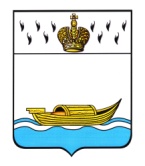 ДУМА ВЫШНЕВОЛОЦКОГО ГОРОДСКОГО ОКРУГАРЕШЕНИЕот 29.01.2020 			            № 142О плане работы ДумыВышневолоцкого городского округана 1 полугодие 2020 года Рассмотрев проект плана работы Думы Вышневолоцкого городского округа на 1 полугодие 2020 года, Дума Вышневолоцкого городского округа решила: План работы Думы Вышневолоцкого городского округа на 1 полугодие 2020 года  утвердить (прилагается).Председатель ДумыВышневолоцкого городского округа                                                Н.Н. АдровПлан работы Думы Вышневолоцкого городского округаI созыва на 1-ое полугодие 2020 года.1. Рассмотреть на заседаниях  Думы:майИюньII. Рассмотреть на заседаниях постоянных комиссий.(по планам работы комиссий).Председатель Думы Вышневолоцкого городского округа                                                Н.Н. АдровПриложение к решению Думы Вышневолоцкого городского округа от 29.01.2020 №142№№п/п№№п/пОсновные вопросыКто вноситКто вноситКто вноситОтветственный за подготовку от ДВГООтветственный за подготовку от администрации ВГО, Думы ДВГОянварьянварьянварьянварьянварьянварьянварьянварь1.Об утверждении Плана работы Думы Вышневолоцкого городского округа на 1-ое полугодие 2020 годаОб утверждении Плана работы Думы Вышневолоцкого городского округа на 1-ое полугодие 2020 годаПредседатель Думы Вышневолоцкого городского округаПредседатель Думы Вышневолоцкого городского округаАппарат ДВГОАппарат ДВГОАппарат ДВГО2.Об информации о работе межмуниципального отдела МВД России "Вышневолоцкий" за 2016 годОб информации о работе межмуниципального отдела МВД России "Вышневолоцкий" за 2016 годМО МВД«Вышневолоцкий»МО МВД«Вышневолоцкий»Аппарат ДВГО3.Об утверждении Регламента Думы Вышневолоцкого городского округаОб утверждении Регламента Думы Вышневолоцкого городского округаПредседатель Думы Вышневолоцкого городского округаПредседатель Думы Вышневолоцкого городского округап/к по местному самоуправлению и законностип/к по местному самоуправлению и законностиАппарат ДВГО4.О внесении изменений в решение Думы Вышневолоцкого городского округа от 13.11.2019 № 48»Об утверждении Положения о муниципальной службемуниципального образованияВышневолоцкий городской округТверской областиО внесении изменений в решение Думы Вышневолоцкого городского округа от 13.11.2019 № 48»Об утверждении Положения о муниципальной службемуниципального образованияВышневолоцкий городской округТверской областиГлава Вышневолоцкого городского округаГлава Вышневолоцкого городского округап/к по местному самоуправлению и законностип/к по местному самоуправлению и законностиотдел муниципальной службы и кадровой работы администрации Вышневолоцкого городского округа5.Об утверждении Положения о порядке назначения и выплаты пенсии а выслугу лет к страховой пенсии по старости (инвалидности)Об утверждении Положения о порядке назначения и выплаты пенсии а выслугу лет к страховой пенсии по старости (инвалидности)Глава Вышневолоцкого городского округаГлава Вышневолоцкого городского округап/к по местному самоуправлению и законностип/к по местному самоуправлению и законностиотдел муниципальной службы и кадровой работы администрации Вышневолоцкого городского округа6.Об утверждении Порядка планирования приватизации имущества, находящегося в собственности муниципального образования Вышневолоцкий городской округОб утверждении Порядка планирования приватизации имущества, находящегося в собственности муниципального образования Вышневолоцкий городской округГлава Вышневолоцкого городского округаГлава Вышневолоцкого городского округап/к по вопросу местного самоуправления и законностип/к по вопросу местного самоуправления и законностиУправление земельно-имущественных отношений и жилищной политики администрации Вышневолоцкого городского округа7.Об установлении нормы предоставления площади жилого помещения по договору социального найма и учетной нормы площади жилого помещенияОб установлении нормы предоставления площади жилого помещения по договору социального найма и учетной нормы площади жилого помещенияГлава Вышневолоцкого городского округаГлава Вышневолоцкого городского округап/к по вопросу местного самоуправления и законностип/к по вопросу местного самоуправления и законностиУправление земельно-имущественных отношений и жилищной политики администрации Вышневолоцкого городского округа8.Об установлении предельных величин среднедушевого дохода и стоимости имущества для признания граждан малоимущими в целях постановки на учет в качестве нуждающихся в жилых помещениях, предоставляемых по договорам социального найма из муниципального жилищного фонда Вышневолоцкого городского округаОб установлении предельных величин среднедушевого дохода и стоимости имущества для признания граждан малоимущими в целях постановки на учет в качестве нуждающихся в жилых помещениях, предоставляемых по договорам социального найма из муниципального жилищного фонда Вышневолоцкого городского округаГлава Вышневолоцкого городского округаГлава Вышневолоцкого городского округап/к по вопросу местного самоуправления и законностип/к по вопросу местного самоуправления и законностиУправление земельно-имущественных отношений и жилищной политики администрации Вышневолоцкого городского округа9.О внесении изменений в решение Думы Вышневолоцкого городского округа от 25.12.2019 №114 «О бюджете муниципального образования Вышневолоцкий городской округ Тверской области на 2020 год и плановый период 2021 и 2022 годов»О внесении изменений в решение Думы Вышневолоцкого городского округа от 25.12.2019 №114 «О бюджете муниципального образования Вышневолоцкий городской округ Тверской области на 2020 год и плановый период 2021 и 2022 годов»Глава Вышневолоцкого городского округаГлава Вышневолоцкого городского округап/к по бюджету, финансам, налогам и муниципальной собственностип/к по бюджету, финансам, налогам и муниципальной собственностиФинансовое управление администрации Вышневолоцкого городского округафевральфевральфевральфевральфевральфевральфевральфевраль1.Об утверждении прогнозного плана (программы) приватизации имущества, находящегося в собственности муниципального образования Вышневолоцкий городской округ Тверской области на 2020-2022 годы.Об утверждении прогнозного плана (программы) приватизации имущества, находящегося в собственности муниципального образования Вышневолоцкий городской округ Тверской области на 2020-2022 годы.Об утверждении прогнозного плана (программы) приватизации имущества, находящегося в собственности муниципального образования Вышневолоцкий городской округ Тверской области на 2020-2022 годы.Глава Вышневолоцкого городского округаГлава Вышневолоцкого городского округап/к по бюджету, финансам, налогам и муниципальной собственностиУправление земельно-имущественных отношений и жилищной политики администрации Вышневолоцкого городского округа2.Об утверждении Положения о порядке управления и распоряжения имуществом, находящимся в собственности муниципального образования Вышневолоцкий городской округ Тверской областиОб утверждении Положения о порядке управления и распоряжения имуществом, находящимся в собственности муниципального образования Вышневолоцкий городской округ Тверской областиОб утверждении Положения о порядке управления и распоряжения имуществом, находящимся в собственности муниципального образования Вышневолоцкий городской округ Тверской областиГлава Вышневолоцкого городского округаГлава Вышневолоцкого городского округап/к по бюджету, финансам, налогам и муниципальной собственностиУправление земельно-имущественных отношений и жилищной политики администрации Вышневолоцкого городского округа3.Об утверждении Порядка определения цены земельных участков, находящихся в муниципальной собственности муниципального образования Вышневолоцкий городской округ Тверской области, при заключении договора купли-продажи земельного участка без проведения торговОб утверждении Порядка определения цены земельных участков, находящихся в муниципальной собственности муниципального образования Вышневолоцкий городской округ Тверской области, при заключении договора купли-продажи земельного участка без проведения торговОб утверждении Порядка определения цены земельных участков, находящихся в муниципальной собственности муниципального образования Вышневолоцкий городской округ Тверской области, при заключении договора купли-продажи земельного участка без проведения торговГлава Вышневолоцкого городского округаГлава Вышневолоцкого городского округап/к по бюджету, финансам, налогам и муниципальной собственностиУправление земельно-имущественных отношений и жилищной политики администрации Вышневолоцкого городского округа4.Об утверждении Порядка определения размера арендной платы за земельные участки, находящиеся в собственности муниципального образования Вышневолоцкий городской округ Тверской области и предоставление в аренду без проведения торговОб утверждении Порядка определения размера арендной платы за земельные участки, находящиеся в собственности муниципального образования Вышневолоцкий городской округ Тверской области и предоставление в аренду без проведения торговОб утверждении Порядка определения размера арендной платы за земельные участки, находящиеся в собственности муниципального образования Вышневолоцкий городской округ Тверской области и предоставление в аренду без проведения торговГлава Вышневолоцкого городского округаГлава Вышневолоцкого городского округап/к по бюджету, финансам, налогам и муниципальной собственностиУправление земельно-имущественных отношений и жилищной политики администрации Вышневолоцкого городского округа5.Об утверждении Положения «О порядке приватизации муниципального жилищного фонда Вышневолоцкого городского округа Тверской области»Об утверждении Положения «О порядке приватизации муниципального жилищного фонда Вышневолоцкого городского округа Тверской области»Об утверждении Положения «О порядке приватизации муниципального жилищного фонда Вышневолоцкого городского округа Тверской области»Глава Вышневолоцкого городского округаГлава Вышневолоцкого городского округап/к по вопросу местного самоуправления и законностиУправление земельно-имущественных отношений и жилищной политики администрации Вышневолоцкого городского округа6.Об утверждении Порядка предоставления служебных жилых помещений муниципального специализированного жилищного фонда Вышневолоцкого городского округаОб утверждении Порядка предоставления служебных жилых помещений муниципального специализированного жилищного фонда Вышневолоцкого городского округаОб утверждении Порядка предоставления служебных жилых помещений муниципального специализированного жилищного фонда Вышневолоцкого городского округаГлава Вышневолоцкого городского округаГлава Вышневолоцкого городского округап/к по вопросу местного самоуправления и законностиУправление земельно-имущественных отношений и жилищной политики администрации Вышневолоцкого городского округа7.Об утверждении Положения о порядке и условиях срочного (коммерческого) найма жилых помещений муниципального жилищного фонда Вышневолоцкого городского округаОб утверждении Положения о порядке и условиях срочного (коммерческого) найма жилых помещений муниципального жилищного фонда Вышневолоцкого городского округаОб утверждении Положения о порядке и условиях срочного (коммерческого) найма жилых помещений муниципального жилищного фонда Вышневолоцкого городского округаГлава Вышневолоцкого городского округаГлава Вышневолоцкого городского округап/к по вопросу местного самоуправления и законностиУправление земельно-имущественных отношений и жилищной политики администрации Вышневолоцкого городского округа8.О внесении изменений в решение Думы Вышневолоцкого городского округа от 25.12.2019 №114 «О бюджете муниципального образования Вышневолоцкий городской округ Тверской области на 2020 год и плановый период 2021 и 2022 годов»О внесении изменений в решение Думы Вышневолоцкого городского округа от 25.12.2019 №114 «О бюджете муниципального образования Вышневолоцкий городской округ Тверской области на 2020 год и плановый период 2021 и 2022 годов»О внесении изменений в решение Думы Вышневолоцкого городского округа от 25.12.2019 №114 «О бюджете муниципального образования Вышневолоцкий городской округ Тверской области на 2020 год и плановый период 2021 и 2022 годов»Глава Вышневолоцкого городского округаГлава Вышневолоцкого городского округап/к по бюджету, финансам, налогам и муниципальной собственностиФинансовое управление администрации Вышневолоцкого городского округа9.Итоги реализации национальных проектов в сфере культуры за 2019 год по Вышневолоцкому городскому округуИтоги реализации национальных проектов в сфере культуры за 2019 год по Вышневолоцкому городскому округуИтоги реализации национальных проектов в сфере культуры за 2019 год по Вышневолоцкому городскому округуГлава Вышневолоцкого городского округаГлава Вышневолоцкого городского округаУправление по дела культуры, молодёжи и туризма администрации Вышневолоцкого городского округамартмартмартмартмартмартмартмарт1.1.Об утверждении отчета о выполнении прогнозного лана (программы) приватизации муниципального имущества за прошедший годГлава Вышневолоцкого городского округаГлава Вышневолоцкого городского округаГлава Вышневолоцкого городского округап/к по бюджету, финансам, налогам и муниципальной собственностиУправление земельно-имущественных отношений и жилищной политики администрации Вышневолоцкого городского округа2.2.Об утверждении Порядка формирования, ведения, ежегодного дополнения и обязательного опубликования перечня имущества, находящегося в собственности муниципального образования Вышневолоцкий городской округ Тверской области, свободного от прав третьих лиц, используемого в целях предоставления его во владение и (или) пользование на долгосрочной основе субъектам малого и среднего предпринимательства и организациям, образующим инфраструктуру поддержки субъектов малого и среднего предпринимательстваГлава Вышневолоцкого городского округаГлава Вышневолоцкого городского округаГлава Вышневолоцкого городского округап/к по вопросу местного самоуправления и законностиУправление земельно-имущественных отношений и жилищной политики администрации Вышневолоцкого городского округа3.3.Об утверждении Порядка определения платы по соглашению об установлении сервитута в отношении земельных участков, находящихся в собственности муниципального образования Вышневолоцкий городской округ Тверской областиГлава Вышневолоцкого городского округаГлава Вышневолоцкого городского округаГлава Вышневолоцкого городского округап/к по вопросу местного самоуправления и законностиУправление земельно-имущественных отношений и жилищной политики администрации Вышневолоцкого городского округа4.4.Об утверждении Положения о бюджетном процессе в муниципальном образовании Вышневолоцкий городской округ Тверской областиГлава Вышневолоцкого городского округаГлава Вышневолоцкого городского округаГлава Вышневолоцкого городского округап/к по бюджету, финансам, налогам и муниципальной собственностиФинансовое управление администрации Вышневолоцкого городского округа5.5.Информация  о проведении мероприятий по подготовке и проведению празднования 75-ой годовщины Великой победыГлава Вышневолоцкого городского округаГлава Вышневолоцкого городского округаГлава Вышневолоцкого городского округаУправление по дела культуры, молодёжи и туризма администрации Вышневолоцкого городского округа6.6.Об утверждении Правил благоустройства территории Вышневолоцкого городского округаГлава Вышневолоцкого городского округаГлава Вышневолоцкого городского округаГлава Вышневолоцкого городского округап/к по ЖКХ и социально-экономическому развитиюУправление жилищно-коммунального хозяйства, дорожной деятельности и благоустройства администрации Вышневолоцкого городского округа7.7.Об утверждении отчёта о результатах деятельности Главы Вышневолоцкого городского округа и Администрации Вышневолоцкого городского округа за 2019 годГлава Вышневолоцкого городского округаГлава Вышневолоцкого городского округаГлава Вышневолоцкого городского округаГлава Вышневолоцкого городского округаапрельапрельапрельапрельапрельапрельапрельапрель1.1.Об утверждении Положения о порядке принятия решений о создании, реорганизации и ликвидации МУПГлава Вышневолоцкого городского округаГлава Вышневолоцкого городского округаГлава Вышневолоцкого городского округап/к по вопросу местного самоуправления и законностиУправление земельно-имущественных отношений и жилищной политики администрации Вышневолоцкого городского округа2.2.Об утверждении Порядка передачи имущества, находящегося в собственности муниципального образования Вышневолоцкий городской округ Терской области, в аренду и безвозмездное пользованиеГлава Вышневолоцкого городского округаГлава Вышневолоцкого городского округаГлава Вышневолоцкого городского округап/к по бюджету, финансам, налогам и муниципальной собственностиУправление земельно-имущественных отношений и жилищной политики администрации Вышневолоцкого городского округа3.3.Об утверждении Порядка определения размера платы за увеличение площади земельных участков, находящихся в частной собственности, в результате перераспределения таких земельных участков и земель и (или) земельных участков, находящихся в собственности муниципального образования Вышневолоцкий городской округГлава Вышневолоцкого городского округаГлава Вышневолоцкого городского округаГлава Вышневолоцкого городского округап/к по бюджету, финансам, налогам и муниципальной собственностиУправление земельно-имущественных отношений и жилищной политики администрации Вышневолоцкого городского округа4.4.О внесении изменений в решение Думы Вышневолоцкого городского округа от 25.12.2019 №114 «О бюджете муниципального образования Вышневолоцкий городской округ Тверской области на 2020 год и плановый период 2021 и 2022 годов»Глава Вышневолоцкого городского округаГлава Вышневолоцкого городского округаГлава Вышневолоцкого городского округап/к по бюджету, финансам, налогам и муниципальной собственностиФинансовое управление администрации Вышневолоцкого городского округа5.5.Об утверждении отчета о деятельности Контрольно-счетной палаты за 2019 годПредседатель КСП Вышневолоцкого городского округаПредседатель КСП Вышневолоцкого городского округаПредседатель КСП Вышневолоцкого городского округаПредседатель КСП Вышневолоцкого городского округа6.6.Об Утверждении Порядка проведения осмотра зданий, сооружений предусмотренного п.11 ст. 55.24 Градостроительного кодекса РФГлава Вышневолоцкого городского округаГлава Вышневолоцкого городского округаГлава Вышневолоцкого городского округап/к по вопросу местного самоуправления и законностиУправление архитектуры и градостроительства администрации Вышневолоцкого городского округа7.7.Об утверждении Положения о проведении общественных обсуждений или публичных слушаний по вопросам градостроительной деятельности, проектам правил благоустройства на территории Вышневолоцкого городского округаГлава Вышневолоцкого городского округаГлава Вышневолоцкого городского округаГлава Вышневолоцкого городского округап/к по вопросу местного самоуправления и законностиУправление архитектуры и градостроительства администрации Вышневолоцкого городского округа1.Об утверждении Порядка принятия решений о признании безнадежной к взысканию задолженности по платежам в бюджет муниципального образования Вышневолоцкий городской округ Тверской областиГлава города Вышневолоцкого городского округап/к по бюджету, финансам, налогам и муниципальной собственностиУправление земельно-имущественных отношений и жилищной политики администрации Вышневолоцкого городского округа2.Об утверждении Положения о порядке организации и проведения общественных обсуждений намечаемой хозяйственной и иной деятельности, подлежащей государственной экологической экспертизе, на территории Вышневолоцкого городского округаГлава города Вышневолоцкого городского округап/к по вопросу местного самоуправления и законностиУправление земельно-имущественных отношений и жилищной политики администрации Вышневолоцкого городского округа3.Об утверждении годового отчета об исполнении бюджета муниципального образования «Город Вышний Волочек», муниципального образования « Вышневолоцкий район Тверской области», а так же по 15 поселениям входящих в состав Вышневолоцкого районаГлава города Вышневолоцкого городского округап/к по бюджету, финансам, налогам и муниципальной собственностиФинансовое управление администрации Вышневолоцкого городского округа1.О внесении изменений в решение Думы Вышневолоцкого городского округа от 25.12.2019 №114 «О бюджете муниципального образования Вышневолоцкий городской округ Тверской области на 2020 год и плановый период 2021 и 2022 годов»Глава города Вышневолоцкого городского округап/к по бюджету, финансам, налогам и муниципальной собственностиФинансовое управление администрации Вышневолоцкого городского округа